Yimin Drying attended  the 51th (2016 Spring)National Pharmaceutical Machinery Exposition & China International Pharmaceutical Machinery Exposition(CIPM).Date: 2015.04.20-04.23Venue: Chongqing International Expo CenterFair machines: FZG Square Shape Vacuum Dryer,FL Fluid Bed Dryer,LPG Spray Dryer, GHL High Speed Mixing Granulator,SYH Multi Direction Mixer,CT-C Oven Dryer.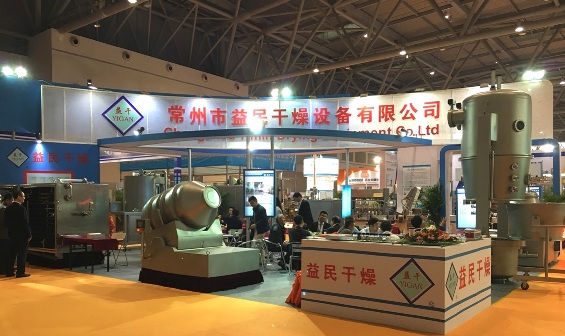 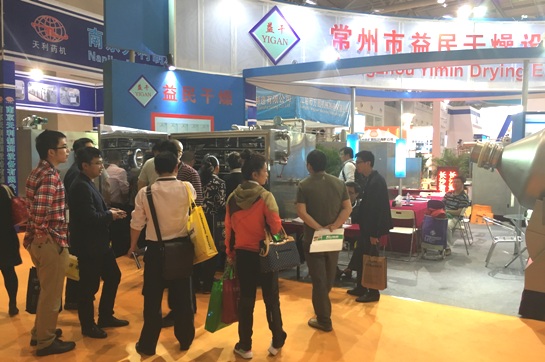 